Jona Muster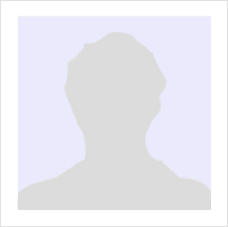 Anschrift:			Musterweg 77, 12130 StadtGeboren:			01.01.1990 in MusterhausenTel.:             			+49 176 6934443Email:  				jona.muster@gmail.comPraxiserfahrungseit 09/2018			Qualitätsmanager					Automotive Berger GmbH (Köln, DE)Qualitätsplanung und -dokumentationDurchführung der serienbegleitenden PrüfungenEinleitung und Überwachung von prozessoptimierenden Maßnahmen Abwicklung von ErstmusterprüfungenBetreuung und Weiterentwicklung des QMS10/2016 – 09/2018		Qualitätsmanager					Zulieferungsfahrzeuge UGT GmbH (Köln, DE)Planung und Durchführung von Produktaudits Abwicklung der ErstmusterprüfungenÜberwachung der fehlerbehebenden MaßnahmenOptimierungsvorschläge in Kooperation mit dem ManagementAssistenz bei der QualitätsplanungBildungsweg10/2013 – 08/2016		B. Sc. Fahrzeugtechnik					Technische Universität Köln (Köln, DE)Vertiefung: QualitätsmanagementAbschlussarbeit: “Erstellung eines Konzepts für einen Thermalprüfstand zur Untersuchung des Wärmemanagements von Verbrennungsmotoren und hybriden Antrieben” (Note 1,8)Auslandssemester an der Universitat de Barcelona (ESP)Weiterbildung02/2018			Qualitätsauditor (Online-Kurs)					DEKRA AG (Köln, DE)04/2016 – 08/2016		Qualitätsmanagementbeauftragter					DEKRA AG (Seminar)Umfang: 14 Wochen mit je 5 WochenstundenSchwerpunkte: Überprüfungsprozesse, Fehlerbehebungssysteme, Prozess-, System- und Produktaudits, MitarbeiterbetreuungWeitere KenntnisseSprachen:				Deutsch – Muttersprache					Englisch – fließend in Wort und SchriftSpanisch – erweiterte GrundkenntnisseSoftware:				MS Excel, MS Word – sehr gutMS Powerpoint – gutOdoo – ausgezeichnetIdeagen – gutIntelex – sehr gutSonstige:				Führerscheinklasse BInteressenBackpacking in Südamerika (Argentinien und Chile)Tennis (seit 6 Jahren in Verein)Installieren der Schriftarten für diese Vorlage:Diese Vorlage wurde mit Premium-Schriftarten gestaltet. Die Schriftarten können hier kostenlos heruntergeladen und installiert werden:https://lebenslaufdesigns.de/wp-content/uploads/Schriftarten-10.zipHinweis: Ohne die Installation der Schriftarten kann das Layout der Vorlage fehlerhaft dargestellt werden.Video-Anleitungen zur Bearbeitung dieser Vorlage: https://lebenslaufdesigns.de/wp-content/uploads/Anleitung-zur-Bearbeitung.pdf